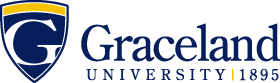 2017-2018Bachelor of Arts (B.A.) Degree – Communication Major
The Communication major prepares students to understand the cultural context of a complex world, to be innovative, to think critically about practical and theoretical questions, and to articulate their thinking creatively and accurately.
Name:        ID:      Bachelor of Arts (B.A.) Degree – Communication Major
The Communication major prepares students to understand the cultural context of a complex world, to be innovative, to think critically about practical and theoretical questions, and to articulate their thinking creatively and accurately.
Name:        ID:      Bachelor of Arts (B.A.) Degree – Communication Major
The Communication major prepares students to understand the cultural context of a complex world, to be innovative, to think critically about practical and theoretical questions, and to articulate their thinking creatively and accurately.
Name:        ID:      Bachelor of Arts (B.A.) Degree – Communication Major
The Communication major prepares students to understand the cultural context of a complex world, to be innovative, to think critically about practical and theoretical questions, and to articulate their thinking creatively and accurately.
Name:        ID:      Bachelor of Arts (B.A.) Degree – Communication Major
The Communication major prepares students to understand the cultural context of a complex world, to be innovative, to think critically about practical and theoretical questions, and to articulate their thinking creatively and accurately.
Name:        ID:      Bachelor of Arts (B.A.) Degree – Communication Major
The Communication major prepares students to understand the cultural context of a complex world, to be innovative, to think critically about practical and theoretical questions, and to articulate their thinking creatively and accurately.
Name:        ID:      Bachelor of Arts (B.A.) Degree – Communication Major
The Communication major prepares students to understand the cultural context of a complex world, to be innovative, to think critically about practical and theoretical questions, and to articulate their thinking creatively and accurately.
Name:        ID:      Bachelor of Arts (B.A.) Degree – Communication Major
The Communication major prepares students to understand the cultural context of a complex world, to be innovative, to think critically about practical and theoretical questions, and to articulate their thinking creatively and accurately.
Name:        ID:      Courses in BOLD are required by this major.Essential Education Learning Outcome courses do NOT have to be taken the semester listed.Courses in ITALIC are strongly recommended.+denotes courses offered only every other year.ALSO REQUIRED FOR GRADUATION120 credit hours39 Upper division credits2.00 GPACompletion of all major & essential education requirementsFall 2017EE Learning OutcomeSem HoursDate MetSpring 2018EE Learning OutcomeSem HoursDate MetCourses in BOLD are required by this major.Essential Education Learning Outcome courses do NOT have to be taken the semester listed.Courses in ITALIC are strongly recommended.+denotes courses offered only every other year.ALSO REQUIRED FOR GRADUATION120 credit hours39 Upper division credits2.00 GPACompletion of all major & essential education requirementsElective      Essential Education Course      3Courses in BOLD are required by this major.Essential Education Learning Outcome courses do NOT have to be taken the semester listed.Courses in ITALIC are strongly recommended.+denotes courses offered only every other year.ALSO REQUIRED FOR GRADUATION120 credit hours39 Upper division credits2.00 GPACompletion of all major & essential education requirementsENGL1100 Discourse I ORENGL112 Honors Discourse I1A3Essential Education Course      3Courses in BOLD are required by this major.Essential Education Learning Outcome courses do NOT have to be taken the semester listed.Courses in ITALIC are strongly recommended.+denotes courses offered only every other year.ALSO REQUIRED FOR GRADUATION120 credit hours39 Upper division credits2.00 GPACompletion of all major & essential education requirementsENGL1100 Discourse I ORENGL112 Honors Discourse I1A3Essential Education Course      3Courses in BOLD are required by this major.Essential Education Learning Outcome courses do NOT have to be taken the semester listed.Courses in ITALIC are strongly recommended.+denotes courses offered only every other year.ALSO REQUIRED FOR GRADUATION120 credit hours39 Upper division credits2.00 GPACompletion of all major & essential education requirementsEssential Education Course      3COMM Elective (lower division)*      3Courses in BOLD are required by this major.Essential Education Learning Outcome courses do NOT have to be taken the semester listed.Courses in ITALIC are strongly recommended.+denotes courses offered only every other year.ALSO REQUIRED FOR GRADUATION120 credit hours39 Upper division credits2.00 GPACompletion of all major & essential education requirementsCOMM1250 Intro to Comm. Theory3COMM Elective (lower division)*      3Courses in BOLD are required by this major.Essential Education Learning Outcome courses do NOT have to be taken the semester listed.Courses in ITALIC are strongly recommended.+denotes courses offered only every other year.ALSO REQUIRED FOR GRADUATION120 credit hours39 Upper division credits2.00 GPACompletion of all major & essential education requirementsINTD1100 Critical Thinking in Arts & Sciences23Elective      Courses in BOLD are required by this major.Essential Education Learning Outcome courses do NOT have to be taken the semester listed.Courses in ITALIC are strongly recommended.+denotes courses offered only every other year.ALSO REQUIRED FOR GRADUATION120 credit hours39 Upper division credits2.00 GPACompletion of all major & essential education requirementsINTD1100 Critical Thinking in Arts & Sciences23Courses in BOLD are required by this major.Essential Education Learning Outcome courses do NOT have to be taken the semester listed.Courses in ITALIC are strongly recommended.+denotes courses offered only every other year.ALSO REQUIRED FOR GRADUATION120 credit hours39 Upper division credits2.00 GPACompletion of all major & essential education requirementsTotal HoursTotal HoursCourses in BOLD are required by this major.Essential Education Learning Outcome courses do NOT have to be taken the semester listed.Courses in ITALIC are strongly recommended.+denotes courses offered only every other year.ALSO REQUIRED FOR GRADUATION120 credit hours39 Upper division credits2.00 GPACompletion of all major & essential education requirementsNotes:      Notes:      Notes:      Notes:      Notes:      Notes:      Notes:      Notes:      Courses in BOLD are required by this major.Essential Education Learning Outcome courses do NOT have to be taken the semester listed.Courses in ITALIC are strongly recommended.+denotes courses offered only every other year.ALSO REQUIRED FOR GRADUATION120 credit hours39 Upper division credits2.00 GPACompletion of all major & essential education requirementsFall 2018EE Learning OutcomeSemHoursDate MetSpring 2019EE Learning OutcomeSem HoursDate MetCourses in BOLD are required by this major.Essential Education Learning Outcome courses do NOT have to be taken the semester listed.Courses in ITALIC are strongly recommended.+denotes courses offered only every other year.ALSO REQUIRED FOR GRADUATION120 credit hours39 Upper division credits2.00 GPACompletion of all major & essential education requirementsEssential Education Course      3Essential Education Course      3Courses in BOLD are required by this major.Essential Education Learning Outcome courses do NOT have to be taken the semester listed.Courses in ITALIC are strongly recommended.+denotes courses offered only every other year.ALSO REQUIRED FOR GRADUATION120 credit hours39 Upper division credits2.00 GPACompletion of all major & essential education requirementsEssential Education Course      3Essential Education Course      3Courses in BOLD are required by this major.Essential Education Learning Outcome courses do NOT have to be taken the semester listed.Courses in ITALIC are strongly recommended.+denotes courses offered only every other year.ALSO REQUIRED FOR GRADUATION120 credit hours39 Upper division credits2.00 GPACompletion of all major & essential education requirementsElective      Essential Education Course      3Courses in BOLD are required by this major.Essential Education Learning Outcome courses do NOT have to be taken the semester listed.Courses in ITALIC are strongly recommended.+denotes courses offered only every other year.ALSO REQUIRED FOR GRADUATION120 credit hours39 Upper division credits2.00 GPACompletion of all major & essential education requirementsCOMM Elective*      3Elective      Courses in BOLD are required by this major.Essential Education Learning Outcome courses do NOT have to be taken the semester listed.Courses in ITALIC are strongly recommended.+denotes courses offered only every other year.ALSO REQUIRED FOR GRADUATION120 credit hours39 Upper division credits2.00 GPACompletion of all major & essential education requirementsENGL2100 Discourse II ORENGL2120 Honors Discourse II1B3COMM Elective*      3Courses in BOLD are required by this major.Essential Education Learning Outcome courses do NOT have to be taken the semester listed.Courses in ITALIC are strongly recommended.+denotes courses offered only every other year.ALSO REQUIRED FOR GRADUATION120 credit hours39 Upper division credits2.00 GPACompletion of all major & essential education requirementsTotal HoursTotal HoursCourses in BOLD are required by this major.Essential Education Learning Outcome courses do NOT have to be taken the semester listed.Courses in ITALIC are strongly recommended.+denotes courses offered only every other year.ALSO REQUIRED FOR GRADUATION120 credit hours39 Upper division credits2.00 GPACompletion of all major & essential education requirementsNotes:      Be sure to connect with your faculty advisor early on during the third year to discuss internship opportunities! Internships need to be approved in order to receive academic credit	Notes:      Be sure to connect with your faculty advisor early on during the third year to discuss internship opportunities! Internships need to be approved in order to receive academic credit	Notes:      Be sure to connect with your faculty advisor early on during the third year to discuss internship opportunities! Internships need to be approved in order to receive academic credit	Notes:      Be sure to connect with your faculty advisor early on during the third year to discuss internship opportunities! Internships need to be approved in order to receive academic credit	Notes:      Be sure to connect with your faculty advisor early on during the third year to discuss internship opportunities! Internships need to be approved in order to receive academic credit	Notes:      Be sure to connect with your faculty advisor early on during the third year to discuss internship opportunities! Internships need to be approved in order to receive academic credit	Notes:      Be sure to connect with your faculty advisor early on during the third year to discuss internship opportunities! Internships need to be approved in order to receive academic credit	Notes:      Be sure to connect with your faculty advisor early on during the third year to discuss internship opportunities! Internships need to be approved in order to receive academic credit	Courses in BOLD are required by this major.Essential Education Learning Outcome courses do NOT have to be taken the semester listed.Courses in ITALIC are strongly recommended.+denotes courses offered only every other year.ALSO REQUIRED FOR GRADUATION120 credit hours39 Upper division credits2.00 GPACompletion of all major & essential education requirementsFall 2019(check your degree audit!)EE Learning OutcomeSemHoursDate MetSpring 2020EE Learning OutcomeSem HoursDate MetCOMM Elective*      3COMM Elective*      3COMM Elective*      3COMM2600 Interpersonal Comm.+ (even spring)3COMM2500 Intro to Mass Media+ (odd fall)3Elective      ENGL3100 Discourse III 1C3Elective      Elective       Elective      Total HoursTotal HoursNotes:      Notes:      Notes:      Notes:      Notes:      Notes:      Notes:      Notes:      Fall 2020(apply for graduation!)EE Learning OutcomeSemHoursDate MetSpring 2021EE Learning OutcomeSem HoursDate MetCOMM Elective*      3COMM4150 Senior Seminar3COMM3230 Small Group Comm.+ (even fall)3COMM Elective*      3Elective      COMM3100 Intercultural Comm.+ (odd spring)**3Elective      Elective      Elective      Elective      Total HoursTotal HoursNotes:      Notes:      Notes:      Notes:      Notes:      Notes:      Notes:      Notes:      *24 semester hours chosen from the following list of Communication elective courses: ARTS1710, COMM2100, 2300, 3140, 3200, 3210, 3220, 3500, 3600, 4300, SOCI3440**If a student is also an education major and will be student teaching in the spring of their senior year, they must take COMM3100 in spring of their sophomore year.DISCLAIMER:  These plans are to be used as guides only and are subject to changes in curriculum requirements. Refer to your Graceland Catalog for complete and accurate information. The student has the ultimate responsibility for scheduling and meeting the graduation requirements.*24 semester hours chosen from the following list of Communication elective courses: ARTS1710, COMM2100, 2300, 3140, 3200, 3210, 3220, 3500, 3600, 4300, SOCI3440**If a student is also an education major and will be student teaching in the spring of their senior year, they must take COMM3100 in spring of their sophomore year.DISCLAIMER:  These plans are to be used as guides only and are subject to changes in curriculum requirements. Refer to your Graceland Catalog for complete and accurate information. The student has the ultimate responsibility for scheduling and meeting the graduation requirements.*24 semester hours chosen from the following list of Communication elective courses: ARTS1710, COMM2100, 2300, 3140, 3200, 3210, 3220, 3500, 3600, 4300, SOCI3440**If a student is also an education major and will be student teaching in the spring of their senior year, they must take COMM3100 in spring of their sophomore year.DISCLAIMER:  These plans are to be used as guides only and are subject to changes in curriculum requirements. Refer to your Graceland Catalog for complete and accurate information. The student has the ultimate responsibility for scheduling and meeting the graduation requirements.*24 semester hours chosen from the following list of Communication elective courses: ARTS1710, COMM2100, 2300, 3140, 3200, 3210, 3220, 3500, 3600, 4300, SOCI3440**If a student is also an education major and will be student teaching in the spring of their senior year, they must take COMM3100 in spring of their sophomore year.DISCLAIMER:  These plans are to be used as guides only and are subject to changes in curriculum requirements. Refer to your Graceland Catalog for complete and accurate information. The student has the ultimate responsibility for scheduling and meeting the graduation requirements.*24 semester hours chosen from the following list of Communication elective courses: ARTS1710, COMM2100, 2300, 3140, 3200, 3210, 3220, 3500, 3600, 4300, SOCI3440**If a student is also an education major and will be student teaching in the spring of their senior year, they must take COMM3100 in spring of their sophomore year.DISCLAIMER:  These plans are to be used as guides only and are subject to changes in curriculum requirements. Refer to your Graceland Catalog for complete and accurate information. The student has the ultimate responsibility for scheduling and meeting the graduation requirements.*24 semester hours chosen from the following list of Communication elective courses: ARTS1710, COMM2100, 2300, 3140, 3200, 3210, 3220, 3500, 3600, 4300, SOCI3440**If a student is also an education major and will be student teaching in the spring of their senior year, they must take COMM3100 in spring of their sophomore year.DISCLAIMER:  These plans are to be used as guides only and are subject to changes in curriculum requirements. Refer to your Graceland Catalog for complete and accurate information. The student has the ultimate responsibility for scheduling and meeting the graduation requirements.*24 semester hours chosen from the following list of Communication elective courses: ARTS1710, COMM2100, 2300, 3140, 3200, 3210, 3220, 3500, 3600, 4300, SOCI3440**If a student is also an education major and will be student teaching in the spring of their senior year, they must take COMM3100 in spring of their sophomore year.DISCLAIMER:  These plans are to be used as guides only and are subject to changes in curriculum requirements. Refer to your Graceland Catalog for complete and accurate information. The student has the ultimate responsibility for scheduling and meeting the graduation requirements.*24 semester hours chosen from the following list of Communication elective courses: ARTS1710, COMM2100, 2300, 3140, 3200, 3210, 3220, 3500, 3600, 4300, SOCI3440**If a student is also an education major and will be student teaching in the spring of their senior year, they must take COMM3100 in spring of their sophomore year.DISCLAIMER:  These plans are to be used as guides only and are subject to changes in curriculum requirements. Refer to your Graceland Catalog for complete and accurate information. The student has the ultimate responsibility for scheduling and meeting the graduation requirements.Updated: 9/10/2017*24 semester hours chosen from the following list of Communication elective courses: ARTS1710, COMM2100, 2300, 3140, 3200, 3210, 3220, 3500, 3600, 4300, SOCI3440**If a student is also an education major and will be student teaching in the spring of their senior year, they must take COMM3100 in spring of their sophomore year.DISCLAIMER:  These plans are to be used as guides only and are subject to changes in curriculum requirements. Refer to your Graceland Catalog for complete and accurate information. The student has the ultimate responsibility for scheduling and meeting the graduation requirements.*24 semester hours chosen from the following list of Communication elective courses: ARTS1710, COMM2100, 2300, 3140, 3200, 3210, 3220, 3500, 3600, 4300, SOCI3440**If a student is also an education major and will be student teaching in the spring of their senior year, they must take COMM3100 in spring of their sophomore year.DISCLAIMER:  These plans are to be used as guides only and are subject to changes in curriculum requirements. Refer to your Graceland Catalog for complete and accurate information. The student has the ultimate responsibility for scheduling and meeting the graduation requirements.*24 semester hours chosen from the following list of Communication elective courses: ARTS1710, COMM2100, 2300, 3140, 3200, 3210, 3220, 3500, 3600, 4300, SOCI3440**If a student is also an education major and will be student teaching in the spring of their senior year, they must take COMM3100 in spring of their sophomore year.DISCLAIMER:  These plans are to be used as guides only and are subject to changes in curriculum requirements. Refer to your Graceland Catalog for complete and accurate information. The student has the ultimate responsibility for scheduling and meeting the graduation requirements.*24 semester hours chosen from the following list of Communication elective courses: ARTS1710, COMM2100, 2300, 3140, 3200, 3210, 3220, 3500, 3600, 4300, SOCI3440**If a student is also an education major and will be student teaching in the spring of their senior year, they must take COMM3100 in spring of their sophomore year.DISCLAIMER:  These plans are to be used as guides only and are subject to changes in curriculum requirements. Refer to your Graceland Catalog for complete and accurate information. The student has the ultimate responsibility for scheduling and meeting the graduation requirements.*24 semester hours chosen from the following list of Communication elective courses: ARTS1710, COMM2100, 2300, 3140, 3200, 3210, 3220, 3500, 3600, 4300, SOCI3440**If a student is also an education major and will be student teaching in the spring of their senior year, they must take COMM3100 in spring of their sophomore year.DISCLAIMER:  These plans are to be used as guides only and are subject to changes in curriculum requirements. Refer to your Graceland Catalog for complete and accurate information. The student has the ultimate responsibility for scheduling and meeting the graduation requirements.*24 semester hours chosen from the following list of Communication elective courses: ARTS1710, COMM2100, 2300, 3140, 3200, 3210, 3220, 3500, 3600, 4300, SOCI3440**If a student is also an education major and will be student teaching in the spring of their senior year, they must take COMM3100 in spring of their sophomore year.DISCLAIMER:  These plans are to be used as guides only and are subject to changes in curriculum requirements. Refer to your Graceland Catalog for complete and accurate information. The student has the ultimate responsibility for scheduling and meeting the graduation requirements.*24 semester hours chosen from the following list of Communication elective courses: ARTS1710, COMM2100, 2300, 3140, 3200, 3210, 3220, 3500, 3600, 4300, SOCI3440**If a student is also an education major and will be student teaching in the spring of their senior year, they must take COMM3100 in spring of their sophomore year.DISCLAIMER:  These plans are to be used as guides only and are subject to changes in curriculum requirements. Refer to your Graceland Catalog for complete and accurate information. The student has the ultimate responsibility for scheduling and meeting the graduation requirements.*24 semester hours chosen from the following list of Communication elective courses: ARTS1710, COMM2100, 2300, 3140, 3200, 3210, 3220, 3500, 3600, 4300, SOCI3440**If a student is also an education major and will be student teaching in the spring of their senior year, they must take COMM3100 in spring of their sophomore year.DISCLAIMER:  These plans are to be used as guides only and are subject to changes in curriculum requirements. Refer to your Graceland Catalog for complete and accurate information. The student has the ultimate responsibility for scheduling and meeting the graduation requirements.